TJHS Varsity Girls Basketball Winter 2015-2016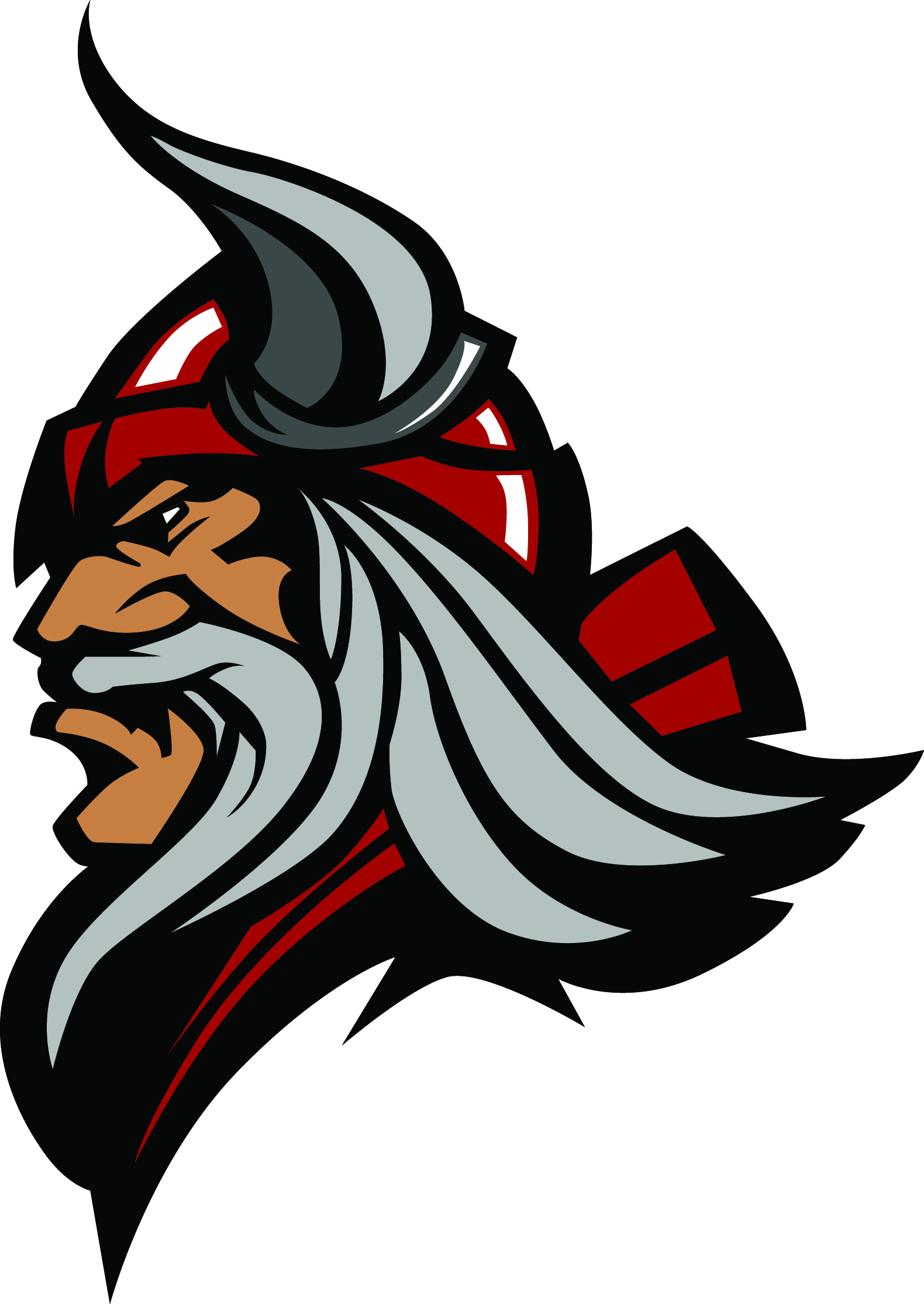                Date			   Teams	                             Location		     Time(9/18/15) #Maggie Walker at 4:15, 5:30, and 7?? (Scrim) (Scrim)11/17/15Varina Vs. TJ (scrimmage)Thomas Jefferson6pm12/3/15LC Bird v. TJLC Bird6pm#Fri 12/11/15Maggie Walker Vs. TJMaggie Walker6pmTues 12/15/15Armstrong HS v. TJThomas Jefferson6pmMon 1/4/15Armstrong v. TJArmstrong6pmTues 1/5/16Deep Run Vs. TJThomas Jefferson6pmFri 1/8/16John Marshall Vs. TJJohn Marshall/Ashe?6pmTues 1/12/16Hermitage Vs. TJThomas Jefferson6pmMon 1/11/16Huguenot v. TJHuguenot6pmFri 1/15/16Hermitage v. TJHermitage6pmMon 1/18/16Atlee HS vs. TJHSAtlee HS6pmFri 1/22/16Maggie Walker Vs. TJThomas Jefferson6pmFri 1/29/16John Marshall Vs. TJThomas Jeff/Ashe6pmTues 2/2/16Mills Godwin Vs. TJThomas Jefferson6pmWed 2/3/16Glen Allen Vs. TJGlen Allen6pmFri 2/5/16J.R. Tucker Vs. TJThomas Jefferson6pmTues 2/9/16Douglas Freeman Vs. TJDouglass Freeman6pmConference 26 TournamentTBDTBD